Unit 7: Factoring: Lesson 6: Operations with Radicals Objectives:	I can add and subtract radicalsI can multiply radicalsI can add, subtract and multiply rational with irrational numbersAgenda:VideoPracticeFocus Questions:To what subset of real number does the product of a rational number and irrational number belong? and why?Explain the similarities between adding and multiplying variables and radicals Vocabulary:Radicals, Radican, indexHomework: HW 7-6   Factoring February: Factor completely using GCF, Conjugate pairs of DOPS and Guess and Check for trinomials: Warm up: Log online: https://prezi.com/5nvvjafdrxq0/irrational-numbers/Define in your own words rational vs irrational and provide some concrete examples;_____________________________________________________________________________________________________________________________________________________________________________________________________________________Answer the following questions based on the operation: Base your responses on calculations.Make sure you justify:Day 2 Radicals: SIMPLIFY Radicals: 1.                   2.            3. Play this first: https://www.youtube.com/watch?v=PMam2c_eXj4Now let’s take a look at these:4.                      5.               6.   7                8.          9. Adding and Subtracting Radicals https://www.youtube.com/watch?v=QsHJStWF-MM             2.                3.        4.                     5.                      6.     7. 						8.     Stop: play this video first: https://www.youtube.com/watch?v=DjUAL43NYos      7.                      8.                            9.   10.  Play here: https://www.quia.com/pop/37541.html?AP_rand=412904526Name:: ____________           Homework 7-6                          Multiple Choice:   2                            b.                    c.                      d.                            b.                  c.                  d.                               b.                      c.                  d.                              b.                        c.                    d.   a.                      b.            c.                  d.    6. Given the following expressions: Which expression(s) result in an irrational number? Justify: I                II.              III.                IV. 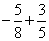 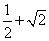 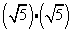 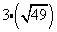     II, only               b.   III, only               c.     I, III, IV                  d.         II, III, IVIs the sum of 3 and 4 rational or irrational? Explain your answer.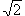 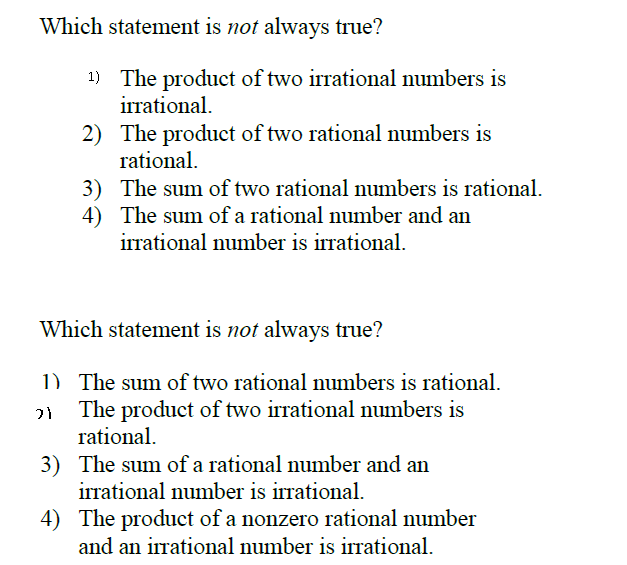                    Ra times Irra                                             rational                       Irrational                                                                  rational                       Irrational                                       rational                       Irrational                                                                 rational                       Irrational                                                           rational                       Irrational                                  rational                       Irrational                                     rational                       Irrational